	CONTENIDO1	Objetivo del Documento	22	Abreviaturas y definiciones	23	Referencias	24	solicitud de mejora de procesos	25	Bitácora de Control de Cambios	4Objetivo del DocumentoContar con registrosdocumental que permita llevar a cabo control de  las modificación y/o actualizaciones que se presentan en operación y seguimiento de las actividades de los procesos.Abreviaturas y definicionesReferenciassolicitud de mejora de procesosBitácora de Control de CambiosAbreviación o acrónimoDescripción[Siglas, abreviaciones o acrónimos][Escribir una breve descripción y/o significado]Nombre del documentoDescripción y ubicación del documento[Nombre del o los documentos que a los que se hace referencia a los largo del llenado de este formato][Escribir una breve descripción del documento así como su ubicación física o lógica]Identificación y Registro de  de mejoraIdentificación y Registro de  de mejoraIdentificación y Registro de  de mejoraIdentificación y Registro de  de mejoraIdentificación y Registro de  de mejoraProceso:Fecha Solicitud:Identificación de la mejora:Identificación de la mejora:Identificación de la mejora:Se deberá asignar un número único a la solicitudNombre y cargo del solicitante (responsable del proceso):Nombre y cargo del solicitante (responsable del proceso):Identificación del Reporte de evaluación de procesos la origina:Identificación del Reporte de evaluación de procesos la origina:Características de la solicitud de mejoraCaracterísticas de la solicitud de mejoraCaracterísticas de la solicitud de mejoraCaracterísticas de la solicitud de mejoraCaracterísticas de la solicitud de mejoraÁrea de oportunidad:Tipo de mejora:Descripción de la mejora propuestaDescripción de la mejora propuestaDescripción de la mejora propuestaDescripción de la mejora propuestaDescripción de la mejora propuesta[Deberá incluir la documentación de soporte y la referencia que contengan datos útiles, indicando su localización en los repositorios de los procesos correspondientes.][Descripción detallada de la mejora.][Deberá incluir la documentación de soporte y la referencia que contengan datos útiles, indicando su localización en los repositorios de los procesos correspondientes.][Descripción detallada de la mejora.][Deberá incluir la documentación de soporte y la referencia que contengan datos útiles, indicando su localización en los repositorios de los procesos correspondientes.][Descripción detallada de la mejora.][Deberá incluir la documentación de soporte y la referencia que contengan datos útiles, indicando su localización en los repositorios de los procesos correspondientes.][Descripción detallada de la mejora.][Deberá incluir la documentación de soporte y la referencia que contengan datos útiles, indicando su localización en los repositorios de los procesos correspondientes.][Descripción detallada de la mejora.]Justificación Describir la justificación, en términos de beneficios, disminución de costos, mitigación de riesgos,  para la solicitud de implantación de la mejora descrita.[Ej. Imposibilidad operativa para desempeñar la actividad, cambio en la reglamentación, ahorro en costos, mejora en el proceso, riesgo legal, etc.]Impacto en el proceso si la mejora no se implementa [Describir los resultados adversos de no implantarse la mejora solicitada, incluyendo la probabilidad de que éstos se presenten.]RevisiónDescripción del CambioFecha de evaluaciónAprobadorAceptado
  /RechazadoFecha de aplicación01Actualización de la Imagen InstitucionalJUN 15Mtra. Ma. De Lourdes Zaldívar MartínezAceptadoJUN 1502Transición del SGC de la Norma ISO 9001:2008 a la Norma ISO 9001:2015Revisión de contenidos y actualización de  encabezadosMAY 18M. en I. María Isabel Garrido GalindoAceptadoMAY 1803Actualización de ImagenInstitucionalDIC 20M. en I. María Isabel Garrido GalindoAceptadoDIC 20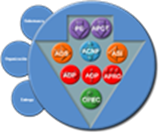 